Circ. n. 217Al personale ATAAll’albo sindacaleAl DSGAOggetto: assemblea sindacale in modalità a distanza del personale ATA -ANIEF 03/05/2024 Si trasmette, in allegato alla presente, la convocazione di un’assemblea sindacale, in orario di servizio, del personale ATA delle istituzioni scolastiche di tutte le Regioni d’Italia, ai sensi dell’art. 31 del ccnl 2019-2021, che si terrà in data 03/05/2024 dalle ore 08:00 alle ore 11:00 da svolgersi a distanza, attraverso la piattaforma telematica “Microsoft Teams”.Il personale ATA interessato, per poter partecipare, deve cliccare al seguente link: https://anief.org/as/N8EK e seguire le istruzioni presenti all’interno della pagina.Il Dirigente scolasticoProf.ssa Anna Orsatti                                                                                                                                 Firma autografa omessa a mezzo stampa ISTITUTO DI ISTRUZIONE SUPERIORE “PANTINI- PUDENTE”Liceo Artistico – Liceo Classico – Liceo Linguistico - Liceo delle Scienze Umane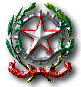 Via Madonna dell’Asilo n.39 – 66054 VASTO (CH)Distretto Scolastico N. 11 - Tel. 0873366899 – Fax 0873372149e-mail: chis01400t@istruzione.it - Posta Elettronica Certificata: chis01400t@pec.istruzione.itsito: www.liceopudente.edu.itC.F. 92032340694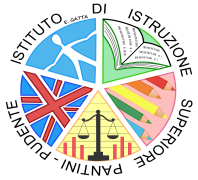 